   WELCOME TOTHE CHURCH OF THE STRAITSPastor David WallisDecember 30, 2018                     10:30 a.m.Welcome and Announcements Please sign our attendance pads; pass it down the pew, take time to note with whom you are sitting, so that you can greet them later.Green Prayer Cards may be filled out with your joys/prayer concerns. Ushers will collect them during prayer time.*Call to Worship        Psalm 25:1-5         pg. 545Liturgist – Elizabeth Zabik*Opening Hymn                                         #125“Joy to the World*Prayer of Confession	          
Our Father, Forgiveness is about starting over with a clean slate.  We look into the New Year and ask for a new start.  Forgive us in our selfish behavior.  Through your Holy Spirit give us the strength, the holy fortitude, to live in a God-honoring way in Jesus’ name, Amen!*Gloria Patri			               #623First Scripture Reading                            pg. 547Psalm 29Time with Children     *Affirmation of Faith through Song            #76“O for a Thousand Tongues”Sharing our Joys and Concerns	Silent Prayer and Pastoral Prayer	The Lord’s Prayer	Our Father, who art in heaven, hallowed be thy name. Thy 	kingdom come, thy will be done on earth as it is in heaven. Give us this day our daily bread. And forgive us our trespasses as we forgive those 	who trespass against us. And lead us not into temptation, but deliver us 	from evil. For thine is the kingdom, and the power, and the glory forever. Amen.		Giving our Tithes and OfferingsOffertory                                Doxology                                                   #625*Prayer of DedicationSecond Scripture Reading                      pg. 1180                                  2 Timothy 4:1-5Message                “WHO?”            Bill Marvin*Hymn         “Here I Am Lord”               screen *Benediction*Postlude                                            in unisonGod be with you till we meet again; 
By His counsels guide, up-hold you, 
With His sheep securely fold you; 
God be with you till we meet again.***************  Please join us for refreshments after the service in Fellowship Hall.Everyone is welcome!How to become a ChristianAdmit to God that you have done things that oppose His desires for you.	“For all have sinned and fall short of 	the glory of God.”           Romans 3:23Acknowledge Jesus Christ as God’s only solution to your condition.	“Jesus answered, “I am the way and 	the truth and the life. No one comes to 	the Father except through me.” 				       John 14:6Ask God to forgive your sins and invite Jesus into your life.     	“Yet to all who received him, to those 	who believed in his name, he gave the 	right to become children of God.”				       John 1:12What to Pray“Lord Jesus, I need you. Thank you for coming to earth, living an unblemished life, and dying on the cross for my sins. I open the door of my life and receive you as Savior and Lord of everything I do. Make me the kind of person you want me to be.”What to DoGo to God in prayer daily.   Read God’s word daily.       Open your life to other Christian friends.           Worship God weekly at church.If God is speaking to you this morning and you desire to receive Jesus Christ as your Savior and Lord, or desire prayer for a particular matter, we invite you to the front of the sanctuary at the close of the service where Pastor Dave and/or others will be glad to pray and talk with you.THE CHURCH OF THE STRAITS STAFF307 N. Huron Street  •  P.O. Box 430Mackinaw City, MI 49701231-436-8682 Office  • 231-436-5765 Fax231-436-5484 Parsonagewww.thechurchofthestraits.com  cotsoffice@yahoo.com Minister		Pastor David WallisYouth Director		Vicki Wagonis-BryersHead Ushers		Todd Kohs and
			Greg PietrowskiOrganist/Pianist		Loretta Martinek Clerk			Laura JacksonTreasurer		Janet SchaeferFinancial Secretary	Jean HuntSecretary		Judy ChurchillIn the Nursery – for 1st grade and younger        Dec. 30  –  Ariel Durant        Jan. 6 –  Ariel Durant
        Jan. 13 – need someoneLiturgists in Coming Weeks:         Jan. 6 – Deb Moore        Jan. 13 – need someone        Jan. 20 – need someone   Sunday Worship Attendance       12/23/18	    10:30 am	100 	              12/24/17         10:30 am	111Flowers:  If you wish to have flowers on the Altar for any occasion, please contact the church office at 436-8682.Hearing Devices are available from the sound booth. Please turn the device off and return it to the sound booth after the service.  CHURCH CALENDARDecember 30, 2018 – January 6, 2019SUN 12-30     3:00 pm	AA      TUE 1-1-19        Happy New Year!WED 1-2     10:00 am	Food PantrySAT 1-5         9:00 am	Men’s AccountabilitySUN 1-6         9:30 am	Youth/Adult Sun. School                      10:30 am	Traditional Worship                                      3:00 pm	AA                       5:00 pm	Prayer Meeting                       6:00 pm	Disciple IIIANNOUNCEMENTSCheck your coat pockets! If you find a key fob that isn’t yours, please contact the church office, thanks!**There will be NO Prayer Meeting, Sunday School or Disciple Class on December 30th. All resume on January 6thThe darling little Christmas Trees on the tables in Fellowship Hall can be purchased for a $10 donation. All proceeds go to the Food Pantry. If you don’t have room in your home for one, consider taking one to a shut-in! Merry Christmas!January is Baby Bottle Blessings Month –
baby bottles will be in a Bassinet in Fellowship Hall. Please prayerfully take a bottle home, fill it with change and return it to the church by February 1st. Money collected will be sent to the Crisis Pregnancy Center in Cheboygan. Have a Heart for Our Youth?Attend an information meeting in January. Erin Iafrate, Young Life, Grand Traverse Area Director will be here. We will explain our direction and plan to reach our youth for Christ. Please attend meeting:
Tuesday, January 29th, 6pm-8pm. Food provided.
                                                 Thanks!  VickiThank you to Bill Marvin for filling the pulpit this morning as Pastor Dave and Lisa are enjoying their kids and grandkids ♥ ♥No Men’s Breakfast this week… Come on January 17th for food and fellowship!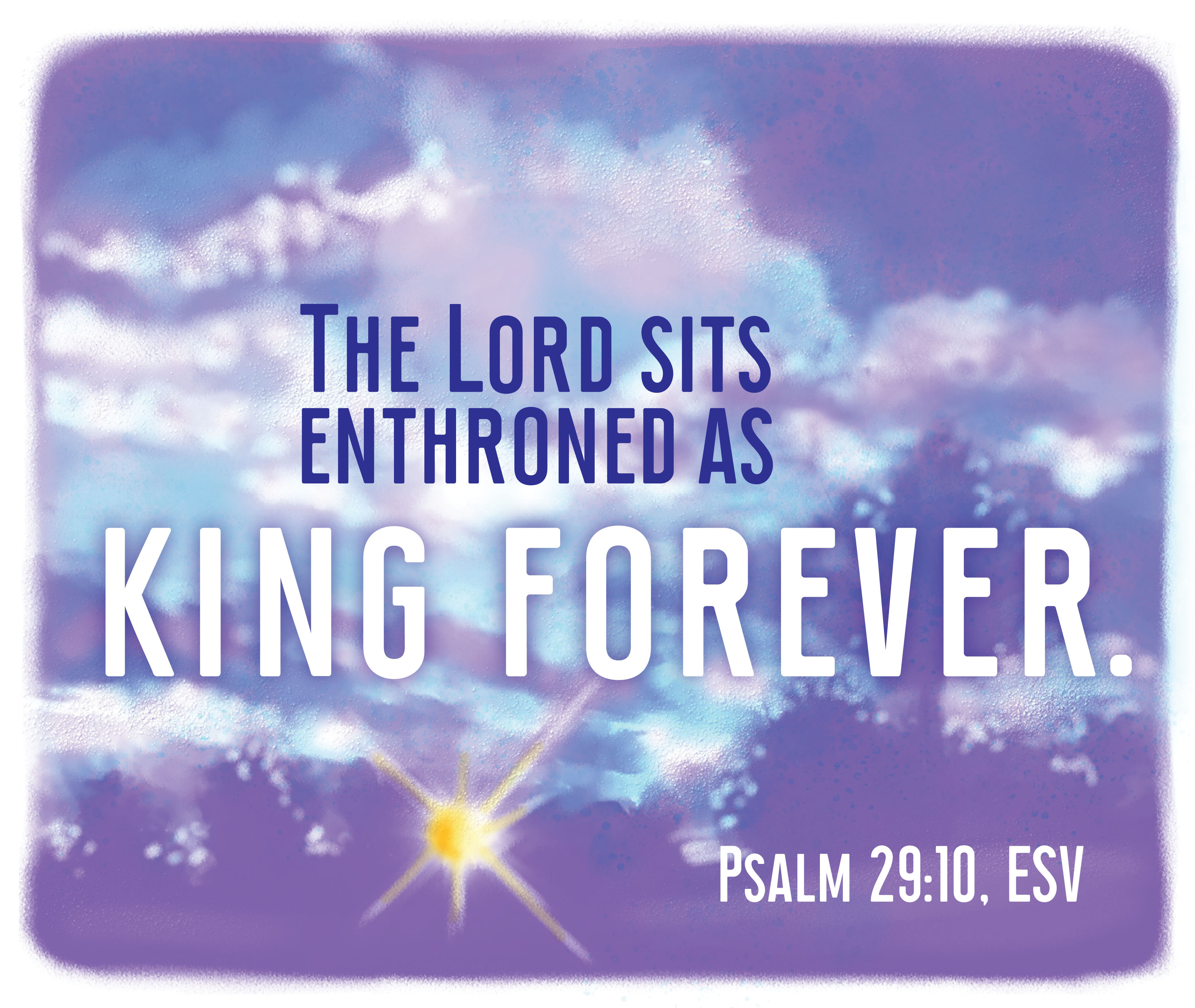 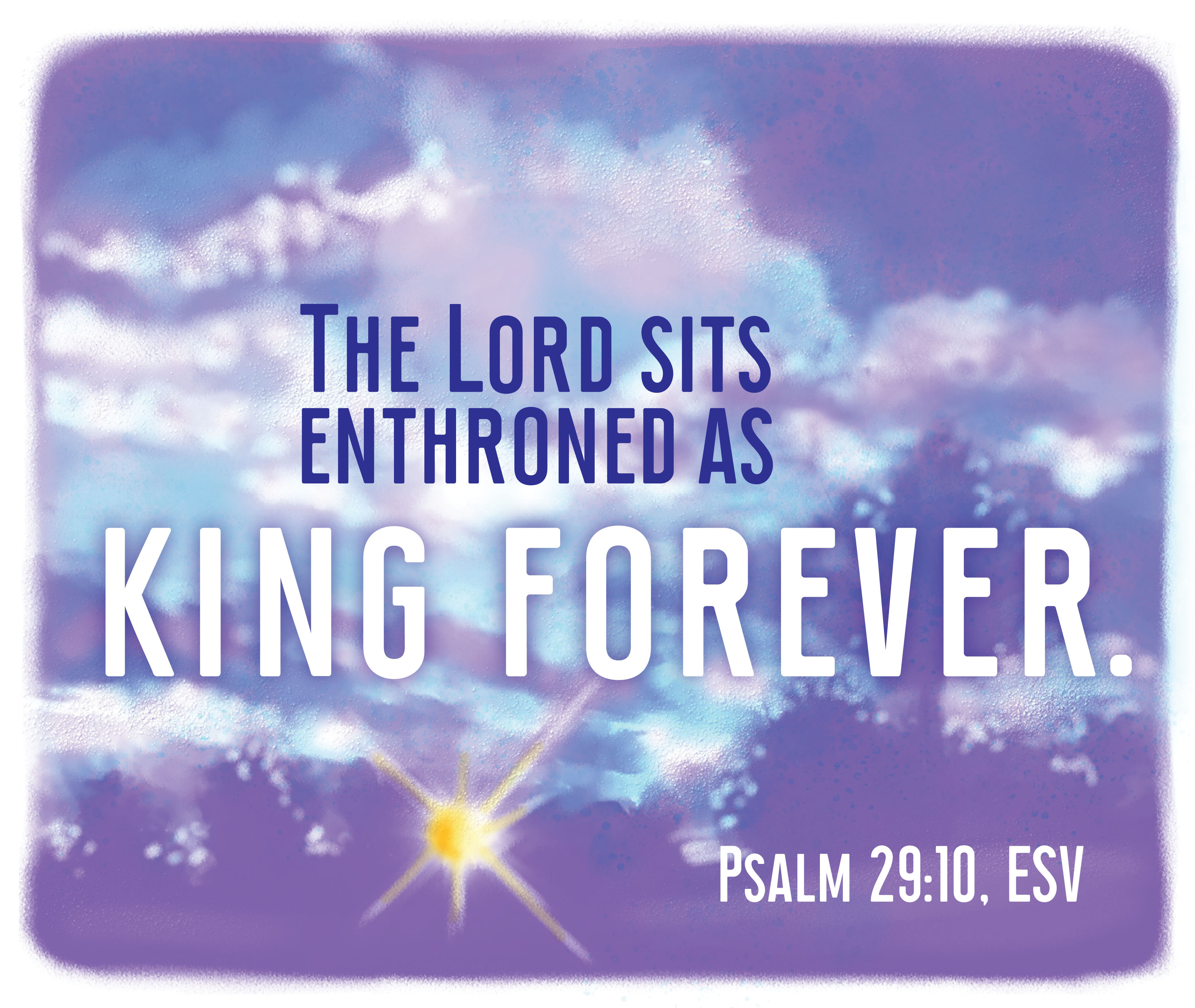 